STATE OF MAINE REQUEST FOR PROPOSALS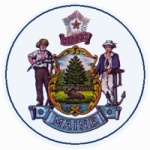 RFA AMENDMENT # 202202018RFA NUMBER AND TITLE:202202018 - Community SchoolsRFA ISSUED BY:Department of EducationOffice of School and Student SupportsAMENDMENT DATE:March 21, 2022APPLICATION DUE DATE:April 28, 2022, no later than 11:59 p.m., local time. APPLICATION DUE TO:Proposals@maine.govDESCRIPTION OF CHANGES IN RFA (if any): Zoom link for the Informational meeting on March 28, 2022 is corrected. DESCRIPTION OF CHANGES IN RFA (if any): Zoom link for the Informational meeting on March 28, 2022 is corrected. REVISED LANGUAGE IN RFA (if any): REVISED LANGUAGE IN RFA (if any): All other provisions and clauses of the RFA remain unchanged.All other provisions and clauses of the RFA remain unchanged.